Multivariatna analiza – 3. domača nalogaSlavko Žitnik, 63060254Fakulteta za računalništvo in informatiko, Ljubljana7.4.2011Problem in cilj nalogeV nalogi izvedemo faktorsko analizo nad izbranimi podatki, ki so opisani v drugem razdelku. Uporabimo metodo glavnih osi (PAF) in metodo največjega verjetja (ML) ter primerjamo komunalitete.Opis podatkovPodatke smo pridobili na portalu ESS (European Social Survey). Podatki se zbirajo za akademske namene v več kot 30 državah. Cilji anketiranj so spremljanje, interpretacija javnega mnenja in raziskovanje odnosa do spreminjajočih se evropskih institucij. Želijo izboljšati metode meddržavnega anketiranja v Evropi. Navsezadnje žeijo razviti tudi seznam socialnih vedenjskih vzorcev. V prvih 4 sklopih anketiranj je sodelovalo 34 držav. Posamezna enota anketiranja predstavlja posamezno osebo. Vsi sodelujoči so stari nad 15 let, prebivalci, ki živijo v zasebnih gospodinjstvih, ne glede na njihovo nacionalnost, jezik ali pravni status. Uporabili bomo rezultate anketiranj iz Avstrije, Nemčije, Slovenije v letu 2006/2007. V Sloveniji je bila za anketiranje odgovorna Brina Malnar iz Univerze v Ljubljani in skupno 33 ljudi je izvajalo ankete. Več si lahko o teh podatkih preberemo v [3]. Neodvisne spremenljivkeEDULVLA (Highest level of education)(* Opomba: Mislim, da je slovenska verzija vprašanja neprimerno zastavljena!)Vprašanje: Katera je zadnja šola, ki ste jo končali, redno ali izredno?Možni odgovori:PDJOBEV (Ever had a paid job)Vprašanje: Ste imeli kdaj prej plačano delo?Možni odgovori:MARITALA (Legal marital status) (* Enako vprašanje kot MARITAL, vendar se je uporabljal le v ESS1, ESS2)Vprašanje: Povejte kakšen je vaš sedanji uradni zakonski stan? kateri od naslednjih opisov najbolj ustreza vaši sedanji situaciji.Možni odgovori:AGE (Age of respondent, calculated)Vprašanje: (*Avtomatsko pridobljeno iz katerega leta ste bili rojeni / je bila rojena / je bil rojen?)Možni odgovori:[starost]GNDR (Gender)Vprašanje: SpolMožni odgovori:CTZCNTR (Citizen of country)Vprašanje: Ali ste državljan(ka) Slovenije?Možni odgovori:HINCTNT (Household's total net income, all sources)Vprašanje: S pomočjo te kartice povejte, katera črka najbolje označuje skupni mesečni neto dohodek vašega gospodinjstva (neto – brez davkov in prispevkov). Seštejte dohodke iz vseh virov. Če ne veste natančno, povejte približno.Možni odgovori:Odvisne spremenljivkePOLINTR How interested in politicsVprašanje: Kaj bi rekli, koliko se zanimate za politiko?Možni odgovori:TRSTPRL Trust in country's parliamentVprašanje: Prosim, da s pomočjo lestvice od 0 do 10 ocenite, koliko vi osebno zaupate vsaki od naslednjih ustanov. 0 pomeni, da ustanovi sploh ne zaupate, 10 pa, da ji povsem zaupate. Najprej... (državni zbor)Možni odgovori:TRSTLGL Trust in the legal systemVprašanje: Prosim, da s pomočjo lestvice od 0 do 10 ocenite, koliko vi osebno zaupate vsaki od naslednjih ustanov. 0 pomeni, da ustanovi sploh ne zaupate, 10 pa, da ji povsem zaupate. Najprej... (pravni sistem)Možni odgovori:MMBPRTY Member of political partyVprašanje: Ali ste član kakšne politične stranke?Možni odgovori:TRSTEP Trust in the European ParliamentVprašanje: Prosim, da s pomočjo lestvice od 0 do 10 ocenite, koliko vi osebno zaupate vsaki od naslednjih ustanov. 0 pomeni, da ustanovi sploh ne zaupate, 10 pa, da ji povsem zaupate. Najprej... (evropski parlament)Možni odgovori:STFLIFE How satisfied with life as a wholeVprašanje: V celoti gledno, kako zadovoljni ste sedaj s svojim življenjem? Izberite ustrezno vrednost na lestvici od 0 do 10, kjer pomeni 0 levo in 10 desno?Možni odgovori:STFHLTH State of health services in country nowadaysVprašanje: In kakšno je po vašem mnenju splošno stanje zdravstva danes v Sloveniji?Možni odgovori:Opis izbrane metodeFaktorska analizaFaktorska analiza je podobna kot metoda glavnih komponent. Pri metodi glavnih komponent iščemo nekaj prvih komponent, ki so linearne kombinacije izmerjenih spremenljivk in pojasnjujejo večji del variabilnosti. Pri faktorski analizi poskušamo najti manjšo množico spremenljivk, ki izražajo to, kar izražajo merjene spremenljivke. Faktorsko analizo uporabimo, ko želimo meriti nekaj, kar v okolju ne moremo neposredno izmeriti. Tako si izberemo nekaj posrednih spremenljivk in skušamo pojasniti nemerljivo.Delež variance, ki jo pojasnimo s skupnimi faktorji, imenujemo komunaliteta. Spodobi se, da je večja ali enaka vsaj 20%.V naši nalogi uporabimo metodo glavnih osi (angl. Principal axis factoring) in metodo največjega verjetja (angl. Maximum likelihood). Slednjo je priporočljivo uporabiti, če imamo vzorce vsaj 400 enot, kar v našem primeru velja.Pri faktorski analizi tudi rotiramo prostor z namenom, da se koordinatne osi kar se da prilegajo točkam v prostoru. Rotacije delimo na pravokotne – faktorji so med seboj neodvisni, in poševne – faktorji so med seboj odvisni. Mi si bomo za pravokotno rotacijo izbrali QUARTIMAX rotacijo in OBLIMIN za poševno. Pomembni termini iz statističnega slovarjafaktorska analiza: analiza, s katero se ugotavlja pojasnljivost opazovanih spremenljivk z manjšim številom faktorjev (2).metoda glavnih osi: metoda za izračunavanje faktorskih uteži.metoda največjega verjetja: metoda določanja cenilk, pri kateri je cenilka določena tako, da je za dani vzorec verjetje največje.komunaliteta: delež variance spremenljivke, ki je pojasnjen s skupnimi faktorji.Predstavitev rezultatovV prejšnji nalogi smo pri metodi glavnih komponent ugotovili, da prva komponenta pojasni 35% variance, druga pa 16%. Na podlagi tega se pri izvedbi faktorske analize odločimo, da jo bomo izvajali z dvema faktorjema.Faktorska analiza brez rotacijNajprej bomo uporabili metodi PAF in ML ter primerjali njune rezultate.Faktorja, ki jih razkrijeta metodi PAF in ML sta precej podobna. Vrednosti gledamo le, kjer je komunaliteta večja od 20%. Prvi faktor ima v obeh primerih močne uteži pri spremenljivkah zaupanja in mnenju o zdravstvenih storitvah. Drugi faktor se izkaže nekoliko boljši pri metodi ML, kjer bolje določa zadovoljstvo z življenjem. Ker ni tako zelo očitnih razlik, bi lahko 2. faktor tudi zanemarili.Za nadaljevanje faktorske analize z rotacijami si izberimo metodo ML. Faktorska analiza z rotacijami.Za pravokotno rotacijo uporabimo QUARTIMAX in OBLIMIN za poševno.V spodnji tabeli je prikazana korelacija med obema faktorjema pri poševni metodi OBLIMIN. Iz tega sklepamo, da faktorja nista čisto neodvisna.Metoda QUARTIMAX je pravokotna rotacija. Glede na rezultate v tabeli lahko ugotovimo, da se metoda OBLIMIN s pravokotnimi projekcijami (»structure« uteži) odreže bolje. To lahko razberemo tudi iz spodnjih dveh slik, kjer je očitno, da Faktor 2 pri OBLIMIN metodi bolje ločuje spremenljivko za stanje zdravstva.Faktor 1 obsega zaupanje v politične sisteme. Faktor 2 pa malo bolje določa stanje zdravstva v državi. QUARTIMAX: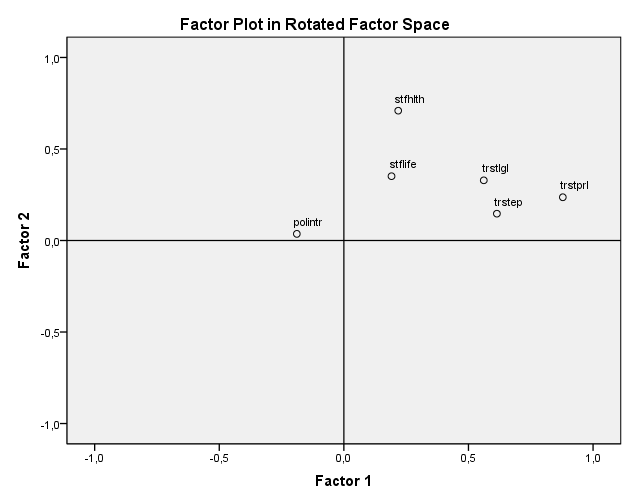 OBLIMIN: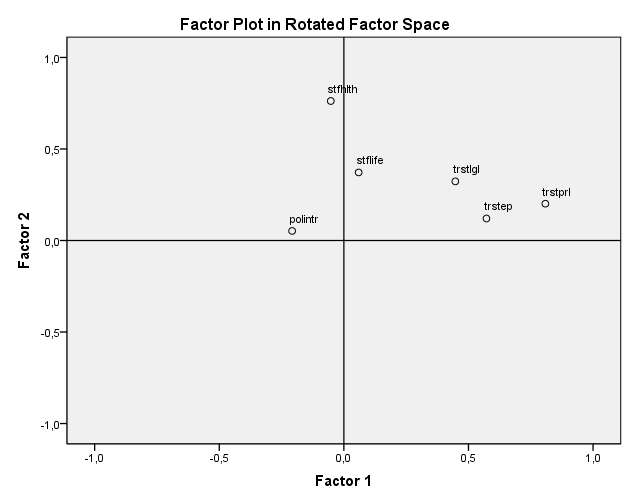 Povezanost med faktorji in drugimi spremenljivkamiNa spodnji sliki vidimo, kako faktorja ločujeta enote glede na državo. Opazimo, da za ta primer nismo dobili nič pametnega.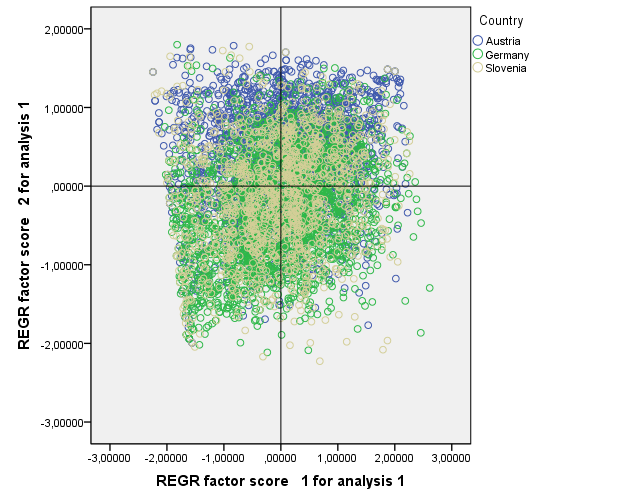 Malo bolje se izkaže, če uporabimo 4 skupine, ki smo jih z razvrščanjem izbrali v prejšnji nalogi. Vidimo, da se tri skupine lepo ločijo med sabo. Modra – 1. skupina, ki smo jo poimenovali ZADOVOLJNEŽI se lepo ločijo po tem, da zaupajo v politične zadeve in stanje zdravstva. V 4. skupini so PESIMISTI – ne zaupajo političnim ustanovam in niso zadovoljni z zdravstvom. 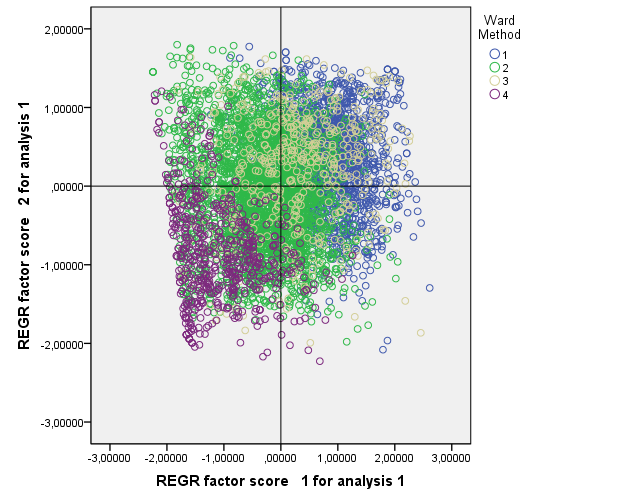 Interpretacija in evaluacija rezultatovV nalogi smo se ukvarjali s faktorsko analizo. Ugotovili smo, da prvi faktor obsega spremenljivke, ki določajo zaupanje v politične ustanove, drugi faktor pa malo bolje stanje zdravstva v državi. Pri analizi skupin iz prejšnje naloge smo ugotovili, da zelo lepo identificiramo dve skupini. Pri analizi držav pa rezultati ne pokažejo nič pametnega.0nedokončana osnovna šola1dokončana osnovna šola22-3 letna poklicna šola3splošna gimnazija, poklicna gimnazija, štiriletna strokovna šola42-letna višja (strokovna) šola5visoka šola, fakulteta, akademija6magisterij, doktorat1da2ne01poročen02izvenzakonska skupnost03živi ločeno (a legalno še poročen)04živi ločeno (a legalno še vedno v izvenzakonski skupnosti)05ločen06vdovec, vdova07nekoč v izvenzakonski skupnosti, zdaj razpadla08nekoč v izvenzakonski skupnosti, partner umrl09nikoli ni bil poročen in nikoli živel v izvenzakonski skupnosti1Moški2Ženski1da2ne01Jmanj kot 650€02Rod 650€ do 800€03Cod 800€ do 950€04Mod 950€ do 1100€05Fod 1100€ do 1300€06Sod 1300€ do 1600€07Kod 1600€ do 1900€08Pod 1900€ do 2200€09Dod 2200€ do 3000€10H3000€ in več1zelo se zanimam2še kar se zanimam3komaj kaj se zanimam4sploh se ne zanimam00sploh ne zaupam01020304050607080910povsem zaupam00sploh ne zaupam01020304050607080910povsem zaupam1da2ne00sploh ne zaupam01020304050607080910povsem zaupam00izjemno nezadovoljen01020304050607080910izredno zadovoljen00izjemno slabo01020304050607080910izredno dobroPAFPAFPAFMLMLMLF1F2h2F1F2h2Trust in country's parliament,871-,258,825,901-,127,828Trust in the European Parliament,596-,188,391,622-,105,398Trust in the legal system,653-,023,427,645,083,423How interested in politics-,146,114,034-,159,107,037How satisfied with life as a whole,351,165,151,314,248,160State of health services in country nowadays,567,548,621,479,567,551lastna vrednost i2,451,02,451,0%poj. var.40,8516,840,8516,8ML - QUARTIMAXML - QUARTIMAXML - QUARTIMAXML – OBLIMIN - StructureML – OBLIMIN - StructureML – OBLIMIN - StructureML – OBLIMIN - PatternML – OBLIMIN - PatternML – OBLIMIN - PatternF1F2h2F1F2h2F1F2h2Trust in country's parliament,901-,127,828,891,533,828,809,201,828Trust in the European Parliament,622-,105,398,622,355,398,572,120,398Trust in the legal system,645,083,423,580,507,423,447,323,423How interested in politics-,159,107,037-,186-,033,037-,208,052,037How satisfied with life as a whole,314,248,160,212,396,160,059,372,160State of health services in country nowadays,479,567,551,260,741,551-,053,762,551lastna vrednost i2,451,02,451,02,451,0%poj. var.40,8516,840,8516,840,8516,8Factor Correlation MatrixFactor Correlation MatrixFactor Correlation MatrixFactor1211,000,4102,4101,000Extraction Method: Maximum Likelihood.  Rotation Method: Oblimin with Kaiser Normalization. Extraction Method: Maximum Likelihood.  Rotation Method: Oblimin with Kaiser Normalization. Extraction Method: Maximum Likelihood.  Rotation Method: Oblimin with Kaiser Normalization. 